Book your ride with GTR	 Call 1-226-910-1001 or visit www.grey.ca/GTRBook your ride with GTR	 Call 1-226-910-1001 or visit www.grey.ca/GTRBook your ride with GTR	 Call 1-226-910-1001 or visit www.grey.ca/GTROwen Sound to Orangeville
Monday to Friday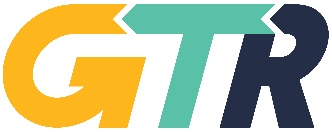 Owen Sound to Orangeville
Monday to FridayOwen Sound to Orangeville
Monday to FridayOwen Sound to Orangeville
Monday to FridayOwen Sound to Orangeville
Monday to FridayOwen Sound to Orangeville
Monday to FridayOwen Sound to Orangeville
Monday to FridayOwen Sound to Orangeville
Monday to FridayOwen Sound to Orangeville
Monday to FridayRoute 1 Owen Sound to DundalkSouthboundNorthboundSouthboundNorthboundSouthboundNorthboundSouthboundNorthboundOwen Sound Transit Terminal 
1020 3rd Ave E, Owen SoundDeparture 
5:10 AMArrival 
10:04 AMDeparture
9:29 AMArrival 
2:24 PMDeparture
12:59 PMArrival 
5:54 PMDeparture 
4:24 PMArrival 
9:34 PMGrey County Building 
595 9th Ave E, Owen Sound5:16 AM9:58 AM9:35 AM2:18 PM1:05 PM5:49 PM4:30 PM9:28 PMStone Tree
318085 Highway 6, Owen Sound5:20 AM9:54 AM9:39 AM2:14 PM1:09 PM5:44 PM4:34 PM9:24 PMChatsworth Arena 
5 Toronto St, Chatsworth5:30 AM9:41 AM9:49 AM2:01 PM1:19 PM5:33 PM4:44 PM9:14 PMHolland Centre 
Glendale Airport Rd. & HWY 105:37 AM9:34 AM9:56 AM1:54 PM1:26 PM5:26 PM4:51 PM9:07 PMKing Edward Park 
75 Walker St, Markdale5:53 AM9:15 AM10:12 AM1:35 PM1:42 PM5:07 PM5:07 PM8:51 PMFlesherton Arena
103 ON-10, Flesherton6:04 AM9:01 AM10:23 AM
Route 6 GTR Connection1:19 PM1:53 PM4:53 PM5:18 PM
Route 6 GTR Connection8:40 PMDundalk Arena 
550 Main St. E, DundalkArrival
6:17 AMDeparture 
8:49 AMArrival
10:39 AMDeparture 
1:07 PMArrival
2:06 PMDeparture 
4:41 PMArrival
5:34 PMDeparture 
8:28 PMRoute 2 Dundalk to OrangevilleSouthboundNorthboundSouthboundNorthboundSouthboundNorthboundSouthboundNorthboundDundalk Arena 
550 Main St. E, DundalkDeparture 
6:19 AMArrival 
8:45 AMDeparture 
10:43 AMArrival 
1:03 PMDeparture 
2:10 PMArrival 
4:37 PMDeparture 
5:38 PMArrival 
8:26 PMSkyview Motel
 158032 ON-10, Melancthon6:24 AM8:39 AM10:48 AM12:57 PM2:15 PM4:31 PM5:43 PM8:20 PMCol Phillips Dr & Cedar Street
Shelburne6:35 AM8:25 AM10:59 AM12:45 PM2:26 PM4:19 PM5:54 PM8:08 PMFiddle Park Ln & Greenwood Shelburne6:39 AM8:19 AM11:03 AM12:39 PM2:30 PM4:13 PM5:58 PM8:04 PMVictoria St. & Red Front Store Ln
Shelburne6:44 AM8:12 AM11:08 AM12:34 PM2:35 PM4:06 PM6:03 PM7:59 PMSimon St. & School Road
Shelburne6:50 AM8:04 AM11:14 AM12:28 PM2:41 PM4:00 PM6:09 PM7:53 PMSuper Burger 
506269 HWY 89, Shelburne6:56 AM7:56 AM11:20 AM12:22 PM2:47 PM3:54 PM6:15 PM7:48 PMHansen Blvd & Orangeville Mall 
150 First St., Orangeville7:13 AM
GO Transit Connection 7:40 AM
GO TRANSIT Connection 11:37 AM12:06 PM3:04 PM3:35 PM
GO Transit Connection 6:32 PM7:31 PM
GO Transit Connection Orangeville Transit Terminal
Broadway & 4th Street, OrangevilleArrival 
7:21 AM 
GO Transit Connection Departure 
7:32 AMArrival 
11:47 AMDeparture 
12:00 PMArrival 
3:14 PM 
GO Transit Connection Departure 
3:29 PMArrival 
6:40 PM
GO Transit Connection Departure 
7:24 PMOwen Sound to Dundalk 
Saturday and Sunday
As of January 1st, 2023Owen Sound to Dundalk 
Saturday and Sunday
As of January 1st, 2023Owen Sound to Dundalk 
Saturday and Sunday
As of January 1st, 2023Owen Sound to Dundalk 
Saturday and Sunday
As of January 1st, 2023Owen Sound to Dundalk 
Saturday and Sunday
As of January 1st, 2023Owen Sound to Dundalk 
Saturday and Sunday
As of January 1st, 2023Owen Sound to Dundalk 
Saturday and Sunday
As of January 1st, 2023Owen Sound to Dundalk 
Saturday and Sunday
As of January 1st, 2023Owen Sound to Dundalk 
Saturday and Sunday
As of January 1st, 2023Route 1 Owen Sound to DundalkSouthboundNorthboundSouthboundNorthboundSouthboundNorthboundSouthboundNorthboundOwen Sound Transit Terminal 
1020 3rd Ave E, Owen SoundDeparture 
6:49 AMArrival 
9:00 AMDeparture 
9:10 AMArrival
11:31 AMDeparture 
12:45 PMArrival 
3:01 PMDeparture 
3:24 PMArrival 
5:38 PMGrey County Building 
595 9th Ave E, Owen Sound6:55 AM8:53 AM9:16 AM11:24 AM12:52 PM2:55 PM3:30 PM5:32 PMStone Tree
318085 Highway 6, Owen Sound6:59 AM8:48 AM9:20 AM11:19 AM12:56 PM2:51 PM3:34 PM5:28 PMChatsworth Arena 
5 Toronto St, Chatsworth7:09 AM8:37 AM9:26 AM11:08 AM1:02 PM2:44 PM3:40 PM5:22 PMHolland Centre 
Glendale Airport Rd. & HWY 107:16 AM8:29 AM9:33 AM11:01 AM1:10 PM2:37 PM3:47 PM5:15 PMKing Edward Park 
75 Walker St, Markdale7:32 AM8:22 AM9:49 AM10:44 AM1:26 PM2:20 PM4:03 PM4:58 PMFlesherton Arena
103 ON-10, Flesherton7:43 AM8:10 AM10:00 AM10:32 AM1:38 PM2:08 PM4:14 PM4:46 PMDundalk Arena 
550 Main St. E, DundalkArrival
7:56 AMDeparture
7:58 AMArrival
10:16 AMDeparture 
10:20 AMArrival
1:52 PMDeparture 
1:56 PMArrival
4:30 PMDeparture 
4:34 PMOwen Sound to Blue Mountain 
Monday to SundayOwen Sound to Blue Mountain 
Monday to SundayOwen Sound to Blue Mountain 
Monday to SundayOwen Sound to Blue Mountain 
Monday to SundayOwen Sound to Blue Mountain 
Monday to SundayOwen Sound to Blue Mountain 
Monday to SundayOwen Sound to Blue Mountain 
Monday to SundayOwen Sound to Blue Mountain 
Monday to SundayOwen Sound to Blue Mountain 
Monday to SundayOwen Sound to Blue Mountain 
Monday to SundayOwen Sound to Blue Mountain 
Monday to SundayOwen Sound to Blue Mountain 
Monday to SundayOwen Sound to Blue Mountain 
Monday to SundayRoute 3 Owen Sound to MeafordEastboundWestboundWestboundEastboundEastboundWestboundWestboundEastboundWestboundEastboundWestboundOwen Sound Transit Terminal 
1020 3rd Ave E, Owen SoundDeparture 
5:58 AMArrival 
8:47 AMArrival
10:43 AMDeparture 
11:00 AMDeparture
12:55 PMArrival 
1:49 PMArrival
2:16 PMDeparture 
2:58 PMArrival 
5:42 PMDeparture 
5:59 PMArrival
9:00 PMGeorgian College
8th St. E., Owen Sound-8:41 AM10:37 PM-1:01 PM1:43 PM2:10 PM-5:36 PM-8:51 PMOwen Sound Hospital 
1800 8th St E, Owen Sound-8:37 AM10:33 PM-1:05 PM1:39 PM2:06 PM-5:32 PM-8:44 PMSmart Centres Bus Stop
16th St E @ 18th Ave E, Owen Sound-8:32 AM10:28 PM-1:10 PM1:34 PM2:01 PM-5:28 PM-8:36 PMDon Bumstead & Family Medical Centre
 206106, ON-26, Meaford6:22 AM8:12 AM10:07 AM-1:14 PM1:40 PM3:22 PM-6:24 PM8:16 PMDowntown Meaford (Rexall)
 54 N Sykes St., MeafordArrival
6:26 AMDeparture
8:09 AMDeparture
10:00 AMArrival
11:26 AMArrival
1:33 PMDeparture 
1:11 PMDeparture
1:37 PMArrival 
3:26 PMDeparture 
5:06 PMArrival 
6:28 PMDeparture 
8:13 PMRoute 4 Meaford to Blue MountainEastboundWestboundEastboundWestboundEastboundWestboundEastboundWestboundDowntown Meaford (Rexall) 
54 N Sykes St., MeafordDeparture 
6:30 AMArrival 
8:05 AMDeparture 
11:30 AMArrival 
1:07 PMDeparture 
3:30 PMArrival 
5:05 PMDeparture 
6:32 PMArrival 
8:09 PMMasse's Independent
206497 ON-26, Meaford6:34 AM7:57 AM11:34 AM12:59 PM3:34 PM4:58 PM6:36 PM8:01 PMThornbury Foodland
105 Arthur St W, Thornbury6:46 AM7:46 AM11:46 AM12:47 PM3:46 PM4:46 PM6:46 PM7:47 PMBlue Mountain Health Centre
78 King St. E, Thornbury6:52 AM7:41 AM11:52 AM12:41 PM3:52 PM4:40 PM6:52 PM7:41 PMBlue Mountain Resort Terminal 2
1759 Village Crescent, Blue MountainArrival 
7:12 AM
COLLTRANS ConnectionDeparture 
7:25 AMArrival 
12:12 PM
COLLTRANS ConnectionDeparture
12:25 PMArrival 
4:12 PM
COLLTRANS ConnectionDeparture 
4:24 PMArrival 
7:12 PM
COLLTRANS ConnectionDeparture 
7:25 PMOwen Sound to Wiarton
Monday to Friday Owen Sound to Wiarton
Monday to Friday Owen Sound to Wiarton
Monday to Friday Owen Sound to Wiarton
Monday to Friday Owen Sound to Wiarton
Monday to Friday Owen Sound to Wiarton
Monday to Friday Owen Sound to Wiarton
Monday to Friday Route 5 Owen Sound to Wiarton NorthboundSouthboundNorthboundSouthboundNorthboundSouthboundOwen Sound Transit Terminal 
1020 3rd Ave E, Owen SoundDeparture
7:28 AMArrival
9:05 AMDeparture
12:50 PMArrival
2:26 PMDeparture
5:50 PMArrival 
7:28 PMNo Frills Georgian Bluffs 
1020 10th St W, Owen Sound7:40 AM8:55 AM1:02 PM2:16 PM6:02 PM7:18 PMAllan's General Store 
337 Princess Steet, Shallow Lake 7:55 AM8:41 AM1:17 PM2:01 PM6:17 PM7:03 PMHepworth Visitor Centre 
465 Bruce St, Hepworth8:01 AM8:35 AM1:23 PM1:55 PM6:23 PM6:57 PMFoodland Wiarton
425 Berford St, Wiarton8:13 AM-1:35 PM-6:35 PM-Louisa St
563 Louisa St, Wiarton Arrival
8:22 AMDeparture
8:22 AMArrival
1:42 PMDeparture
1:42 PMArrival
6:44 PMDeparture
6:44 PMWalkerton to Flesherton
Monday to Friday 
Until March 31, 2023Walkerton to Flesherton
Monday to Friday 
Until March 31, 2023Walkerton to Flesherton
Monday to Friday 
Until March 31, 2023Walkerton to Flesherton
Monday to Friday 
Until March 31, 2023Walkerton to Flesherton
Monday to Friday 
Until March 31, 2023Walkerton to Flesherton
Monday to Friday 
Until March 31, 2023Walkerton to Flesherton
Monday to Friday 
Until March 31, 2023Route 6 Walkerton to FleshertonEastboundEastboundWestboundEastboundWestboundEastboundBrucelea Haven
41 McGivern St. WDeparture 
7:54 AM -Arrival 
11:33 AMDeparture 
12:06 PMArrival 
3:03 PMDeparture
3:40 PMDowntown Walkerton
306 Scott St, Walkerton7:58 AM-11:29 AM12:11 PM2:59 PM3:45 PMP&H Centre 
269 7th Ave, Hanover8:11 AM9:42 AM11:16 AM12:25 PM2:46 PM3:59 PMHanover Municipal Office
341 10th St, Hanover8:14 AM-11:11 AM12:29 PM2:41 PM4:03 PMLaunch Pad
612 10th St., Hanover8:17 AM-11:08 AM12:33 PM2:38 PM4:07 PMWalmart 
1100 10th St., Hanover8:21 AM-11:03 AM12:37 PM2:33 PM4:11 PMDurham Credit Union
118 Queen St S, Durham8:35 AM10:02 AM10:48 AM12:54 PM2:18 PM4:28 PMFlesherton Arena 
103 ON-10, FleshertonArrival 9:01 AM
Route 1 GTR Connection Arrival 10:23 AM
Route 1 GTR ConnectionDeparture 
10:27 AMArrival 1:19 PM
Route 1 GTR ConnectionDeparture 
1:53 PMArrival 4:53 PM
Route 1 GTR Connection